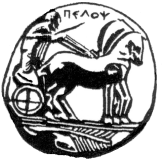 ΠΑΝΕΠΙΣΤΗΜΙΟ  ΠΕΛΟΠΟΝΝΗΣΟΥΣΧΟΛΗ ΚΑΛΩΝ ΤΕΧΝΩΝΤΜΗΜΑ ΘΕΑΤΡΙΚΩΝ ΣΠΟΥΔΩΝΒασιλέως Κωνσταντίνου 21 & Τερζάκη211 00   ΝΑΥΠΛΙΟΤηλ.:27520 96127, 129fax:27520 96128Ιστοσελίδα: http://ts.uop.gr/e-mail: ts-secretary@uop.gr              tmima_theatrikon_spoudon@uop.grΔελτίο Τύπου- ΠρόσκλησηΟμιλία του Σκηνοθέτη Τώνη Λυκουρέση      Την Τετάρτη  14 Μαΐου 2014  θα πραγματοποιηθεί ομιλία από τον κ. Τώνη Λυκουρέση με τίτλο «Οι δομές της κινηματογραφικής δημιουργίας: από τη θεωρία στην πράξη» στο πλαίσιο του μαθήματος «Εισαγωγή στον Κινηματογράφο» που διδάσκει  η κυρία Κωστούλα  Καλούδη, Λέκτορας Τ.Θ.Σ..Η εκδήλωση θα πραγματοποιηθεί στην αίθουσα «Λήδα Τασοπούλου» και ώρα 19. 00 .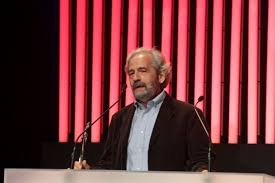  Ο Τώνης Λυκουρέσης είναι πρώην συνεργάτης του Τμήματος ως διδάσκων Π.Δ. 407/80 από το 2004 τέως το 2011, πολυβραβευμένος σκηνοθέτης, ένας από τους κυριότερους εκπροσώπους  του Νέου Ελληνικού  Κινηματογράφου και πρώην Πρόεδρος  του Ελληνικού Κέντρου Κινηματογράφου. Η εκδήλωση είναι ανοιχτή για τους φοιτητές και το κοινό. Θα δοθούν βεβαιώσειςΣε συνεργασία με το Δήμο ΝαυπλιέωνΗ Κοσμήτορας της Σχολής Καλών Τεχνών&Πρόεδρος του Τμήματος  Θεατρικών Σπουδώντου Πανεπιστημίου ΠελοποννήσουΚαθηγήτρια   Άλκηστις Κοντογιάννη